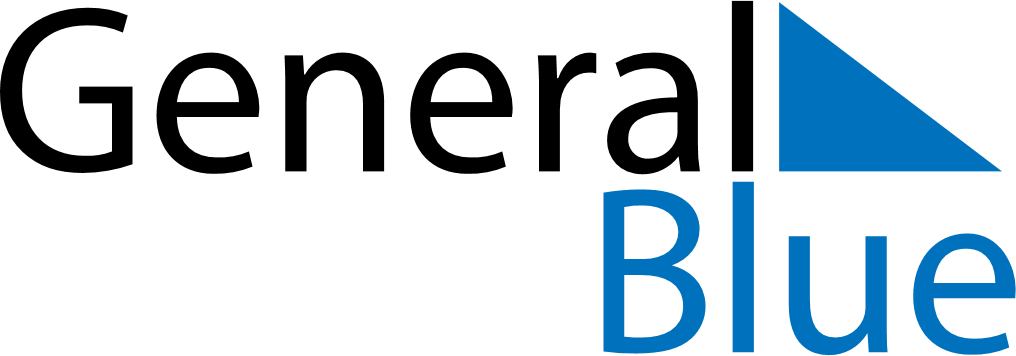 Weekly CalendarJanuary 3, 2022 - January 9, 2022Weekly CalendarJanuary 3, 2022 - January 9, 2022Weekly CalendarJanuary 3, 2022 - January 9, 2022Weekly CalendarJanuary 3, 2022 - January 9, 2022Weekly CalendarJanuary 3, 2022 - January 9, 2022Weekly CalendarJanuary 3, 2022 - January 9, 2022MondayJan 03TuesdayJan 04TuesdayJan 04WednesdayJan 05ThursdayJan 06FridayJan 07SaturdayJan 08SundayJan 096 AM7 AM8 AM9 AM10 AM11 AM12 PM1 PM2 PM3 PM4 PM5 PM6 PM